OBWIESZCZENIEWójta Gminy Jeleniewo   z dnia 17 września 2015 r.o numerach oraz granicach stałych obwodów głosowania, wyznaczonych siedzibach obwodowych komisji wyborczych, lokalach obwodowych komisji wyborczych dostosowanych do potrzeb wyborców niepełnosprawnych, możliwości głosowania korespondencyjnego i przez pełnomocnika w wyborach 
do Sejmu Rzeczypospolitej Polskiej i do Senatu Rzeczypospolitej Polskiej zarządzonych na dzień 
25 października 2015 r.                Na podstawie art. 16 § 1 ustawy z dnia 5 stycznia 2011 r. Kodeks wyborczy (Dz. U. Nr 21, poz. 112, z późn. zm.) podaje się do publicznej wiadomości informację o numerach oraz granicach stałych obwodów głosowania, wyznaczonych siedzibach obwodowych komisji wyborczych, lokalach obwodowych komisji wyborczych dostosowanych do potrzeb wyborców niepełnosprawnych, możliwości głosowania korespondencyjnego i przez pełnomocnika:Głosowanie odbywa się w lokalu obwodowej komisji wyborczej w ciągu jednego dnia, bez przerwy 
od godziny 700 do 2100 .- lokal dostosowany do potrzeb wyborców niepełnosprawnych - komisja wyznaczona do głosowania korespondencyjnego 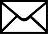 											   Wójt														/-/ Kazimierz Urynowicz				                                                                                                                                                                                                                                                                                                                                                                                        Informacje dodatkowe:wyborca może głosować korespondencyjnie, w tym przy użyciu nakładki na kartę do głosowania sporządzonej 
w alfabecie Braille’a. Zamiar głosowania korespondencyjnego zgłasza się Wójtowi do dnia 12 października 2015 r.;głosowanie korespondencyjne jest wyłączone w przypadku udzielenia przez wyborcę niepełnosprawnego pełnomocnictwa do głosowania;wyborca niepełnosprawny o znacznym lub umiarkowanym stopniu niepełnosprawności oraz wyborca, który najpóźniej w dniu głosowania kończy 75 lat może udzielić pełnomocnictwa do głosowania w jego imieniu w wyborach do Sejmu Rzeczypospolitej Polskiej i do Senatu Rzeczypospolitej Polskiej. Akt pełnomocnictwa do głosowania sporządza się na wniosek wyborcy, wniesiony do Wójta Gminy, w której wyborca jest wpisany do rejestru wyborców do dnia 16 października 2015 r.Nrobwodu głosowaniaGranica obwoduSiedziba ObwodowejKomisji Wyborczej1Bachanowo, Błaskowizna, Malesowizna, Podwysokie Jeleniewskie, Zarzecze Jeleniewskie.Ochotnicza Straż Pożarna w Bachanowie Błaskowizna 13 16-404 Jeleniewo tel. 5023248422Białorogi , Jeleniewo, Kazimierówka, Leszczewo, Prudziszki, Rychtyn, Suchodoły, Wołownia Gminna Biblioteka Publiczna                       ul. Sportowa 1 A 16-404 Jeleniewo          tel.875683098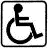 3Czajewszczyzna, Czerwone Bagno, Gulbieniszki, Hultajewo, Ignatówka, Łopuchowo, Krzemianka, Okrągłe, Rutka, Sidorówka, Sidory, Sidory Zapolne, Sumowo, Szeszupka, Szurpiły, Ścibowo, Udryn, Udziejek, Wodziłki, Żywa WodaZespół Szkół                   ul. Suwalska 51 16-404 Jeleniewo                       tel. 875683033